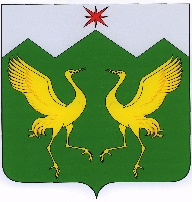 КРАСНОЯРСКИЙ КРАЙ ШУШЕНСКИЙ ПОСЕЛКОВЫЙ СОВЕТ ДЕПУТАТОВРЕШЕНИЕ12.05.2023                                           пгт  Шушенское   	                        № 56 - 140О назначении публичных слушаний по обсуждению проекта решения Шушенского поселкового Совета депутатов «Об исполнении бюджета поселка Шушенское за 2022 год».В соответствии со статьей 28 Федерального закона от 06.10.2003 № 131-ФЗ «Об общих принципах организации местного самоуправления в Российской Федерации», решением Шушенского поселкового Совета депутатов от 28.07.2017 № 39-64 «Об утверждении Положения об организации и проведении публичных слушаний в поселке Шушенское» (в редакции от 02.03.2018 № 48-88, от 04.05.2018 № 51-94, от 11.01.2019 № 61-122, от 15.03.2019 № 63-129, от 22.12.2022 № 49вн-126), руководствуясь статьей 41 Устава поселка Шушенское Шушенского района Красноярского края, Шушенский поселковый Совет депутатов РЕШИЛ:1. Назначить публичные слушания по проекту решения Шушенского поселкового Совета депутатов «Об исполнении бюджета поселка Шушенское за 2022 год» на 15 июня 2023 года с 16 часов 00 минут.2. Создать и утвердить состав комиссии по проведению 15 июня 2023 года публичных слушаний по проекту решения Шушенского поселкового Совета депутатов «Об исполнении бюджета поселка Шушенское за 2022 год», согласно приложению 1 к настоящему решению. 3. Возложить на комиссию по проведению публичных слушаний по проекту решения Шушенского поселкового Совета депутатов «Об исполнении бюджета поселка Шушенское за 2022 год» организацию по подготовке и проведению публичных слушаний.4. Комиссии по проведению публичных слушаний по проекту решения Шушенского поселкового Совета депутатов «Об исполнении бюджета поселка Шушенское за 2022 год»: - подготовить и опубликовать информационное сообщение о дате, времени, месте проведения публичных слушаний по проекту решения Шушенского поселкового Совета депутатов «Об исполнении бюджета поселка Шушенское за 2022 год»; - организовать прием письменных предложений по проекту решения Шушенского поселкового Совета депутатов «Об исполнении бюджета поселка Шушенское за 2022 год»;- при личном обращении заинтересованных жителей поселка Шушенское разъяснять порядок проведения публичных слушаний по проекту решения Шушенского поселкового Совета депутатов «Об исполнении бюджета поселка Шушенское за 2022 год». 5. Письменные предложения жителей поселка Шушенское по проекту решения Шушенского поселкового Совета депутатов «Об исполнении бюджета поселка Шушенское за 2022 год» принимаются по адресу: 662713, Красноярский край, Шушенский район, пгт. Шушенское, ул. Ленина, д. 66, помещение Шушенского поселкового Совета депутатов № 53 и на официальном сайте муниципального образования поселок Шушенское «shushsovet.ru». 6. Комиссии по проведению публичных слушаний по проекту решения Шушенского поселкового Совета депутатов «Об исполнении бюджета поселка Шушенское за 2022 год» оформить итоговые документы публичных слушаний.7. Заключение о результатах публичных слушаний по проекту решения Шушенского поселкового Совета депутатов «Об исполнении бюджета поселка Шушенское за 2022 год» опубликовать в газете «Ведомости органов местного самоуправления поселка Шушенское».8. Настоящее решение подлежит опубликованию в газете «Ведомости органов местного самоуправления поселка Шушенское» и вступает в силу после его официального опубликования.9. Контроль за исполнением настоящего решения возложить на постоянную комиссию по финансам, бюджету и налоговой политике.Глава поселка, исполняющий полномочияпредседателя Шушенского поселкового Совета депутатов                                                                                   В.Ю. КузьминПриложение 1 к решению Шушенского поселкового Совета депутатов от 12.05.2023 № 56 - 140Комиссия по проведению 15 июня 2023 года публичных слушаний по проекту решения Шушенского поселкового Совета депутатов «Об исполнении бюджета поселка Шушенское за 2022 год»Кузьмин Вадим Юрьевич – Глава поселка Шушенское, исполняющий полномочия председателя Шушенского поселкового Совета депутатов – председатель комиссии.Константинов Евгений Геннадьевич – председатель постоянной комиссии по финансам, бюджету и налоговой политике – заместитель председателя комиссии.Худик Елена Владимировна – депутат Шушенского поселкового Совета депутатов – секретарь комиссии. Члены комиссии:Ехлаков Владимир Николаевич – председатель постоянной комиссии по законности, правопорядку и местному самоуправлению.Салюкова Елена Андреевна, ведущий специалист сектора по формированию и исполнению бюджета городского поселения финансового управления администрации Шушенского района – докладчик.